Name: _______________________________________		   Date: _________________HAIKUA haiku is a form of Japanese poetry, which does not have to rhyme. The first line has 5 syllables, the second line has seven syllables, and the third line has five syllables. Winter:(5)__________________________________________________________(7)______________________________________________________________________(5)__________________________________________________________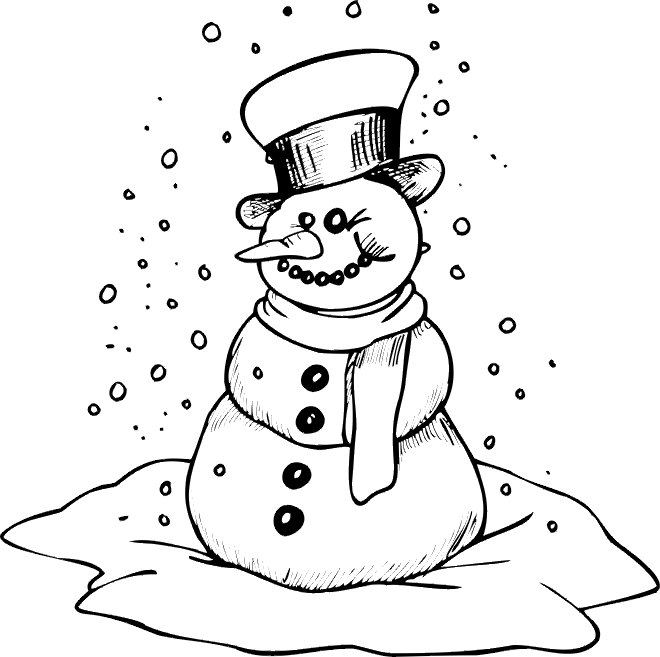 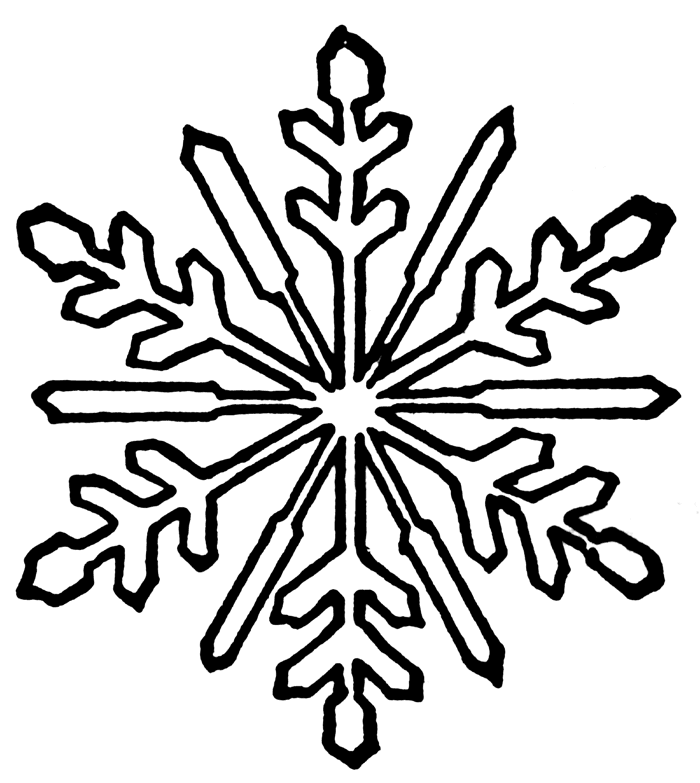 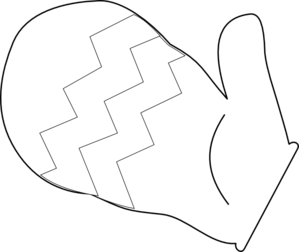 Spring:(5)__________________________________________________________(7)______________________________________________________________________(5)__________________________________________________________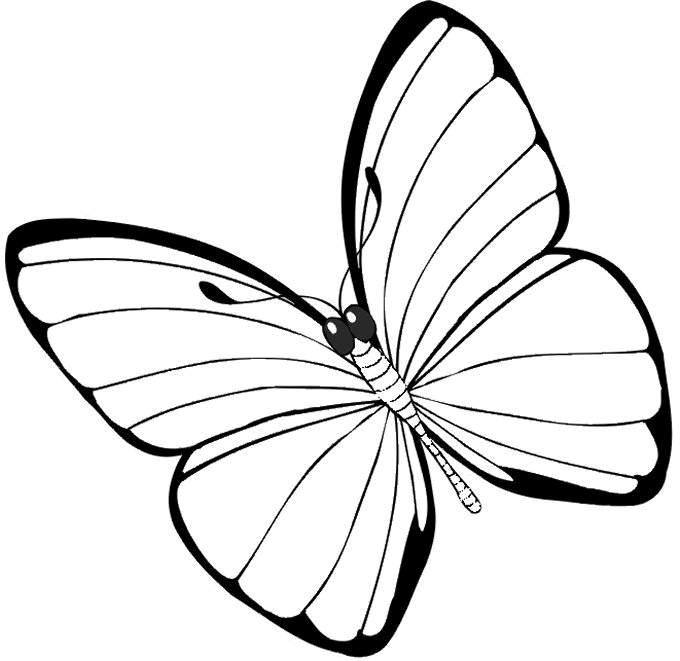 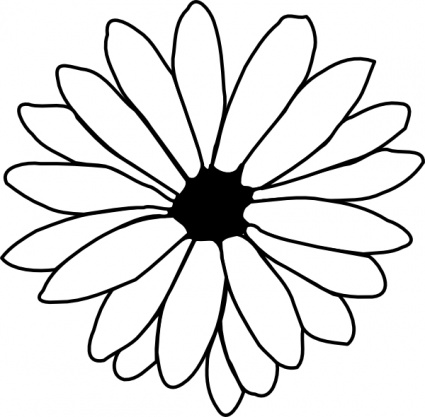 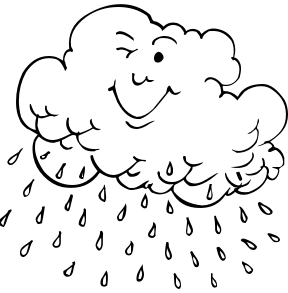 Summer:(5)__________________________________________________________(7)______________________________________________________________________(5)__________________________________________________________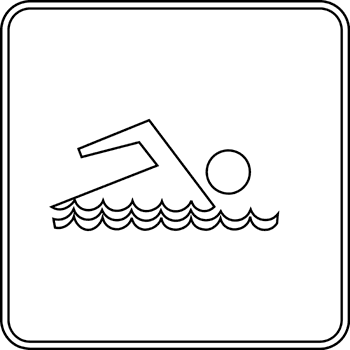 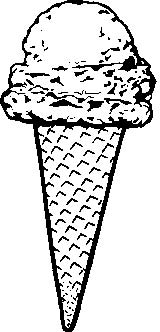 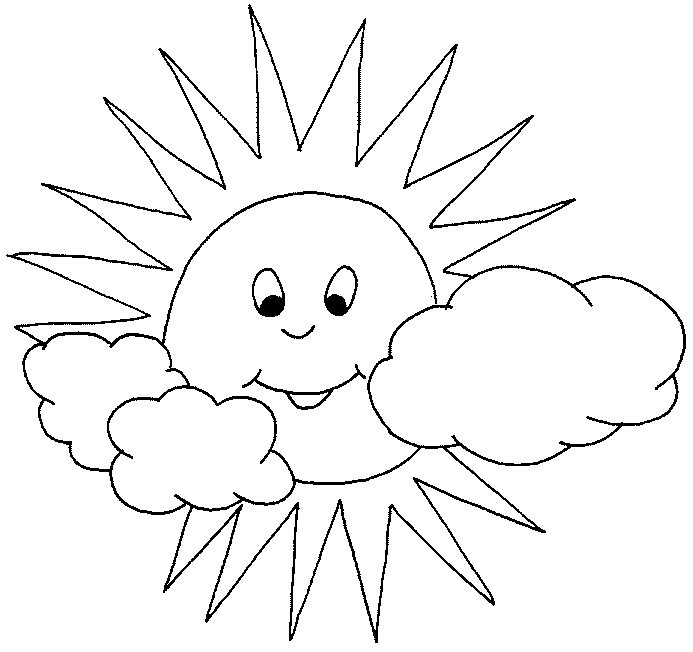 Fall:(5)__________________________________________________________(7)______________________________________________________________________(5)__________________________________________________________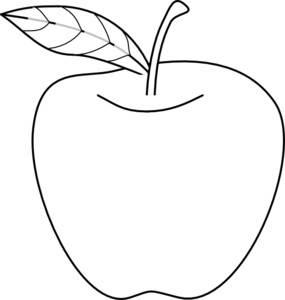 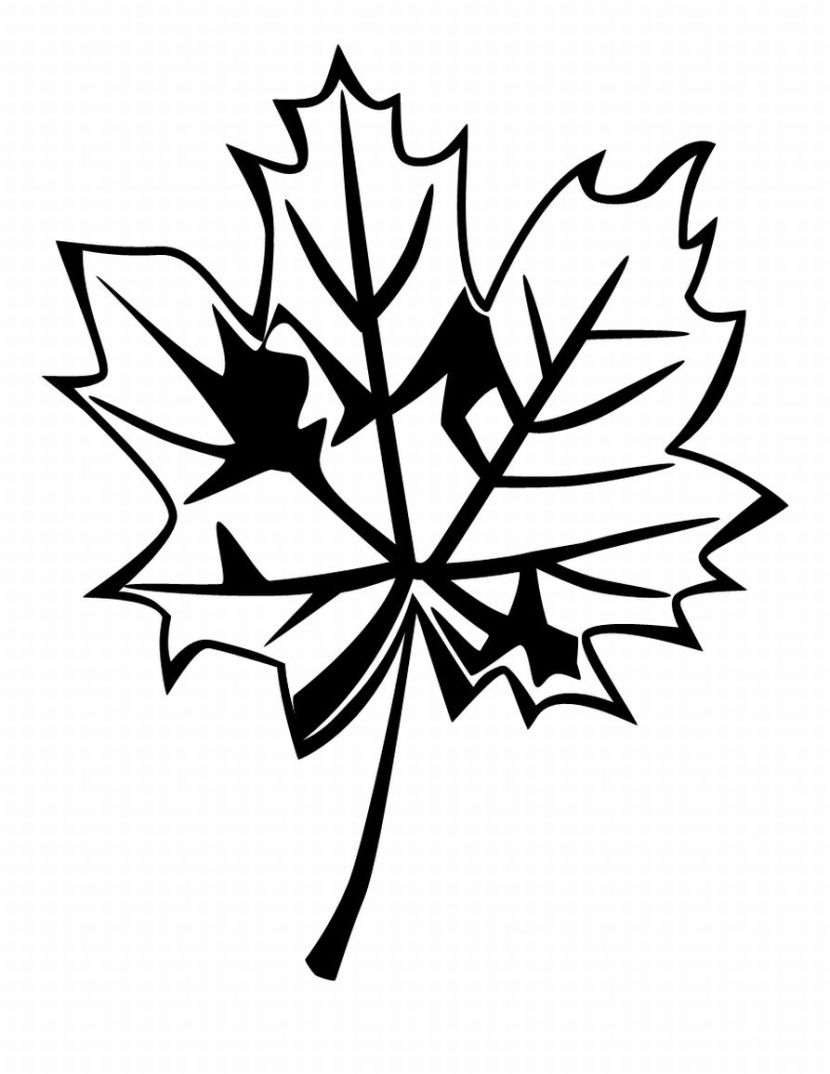 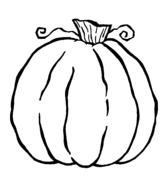 